Lyric Poems-are rhyming poems-are “song-like” in that they could be put to music-are focused on strong emotions like: _____________________________________________________________________________________________________________________________________________________________________.  -to emphasize an emotion, authors often use sound devices and figurative language (similes, metaphors, personification, alliteration, etc.)  to develop the tone.Read the following poem, and think about:the emotion/tonethe sound devices, figurative language, imagery, or other craft choices the author uses to develop this tone.	“Dreams”  by Langston Hughes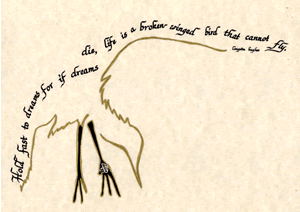 Hold fast to dreamsFor if dreams dieLife is a broken-winged birdThat cannot flyHold fast to dreamsFor when dreams goLife is a barren fieldFrozen with snow. 